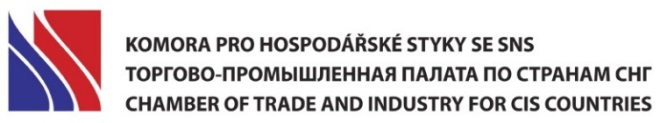 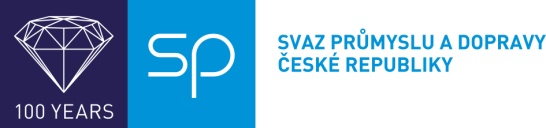 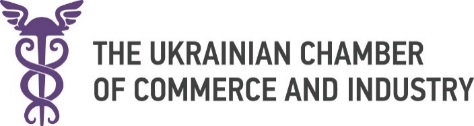 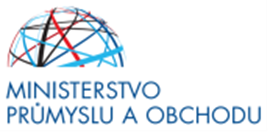 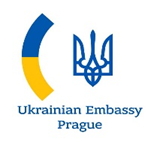 _________________________________________________________________________________Česko-ukrajinské podnikatelské fórumMinisterstvo průmyslu a obchodu ČR, Praha, Na Františku 3211. června 2018 od 14.00 do 16.30 hod.Pod záštitou Ministerstva průmyslu a obchodu ČROrganizuje Svaz průmyslu a dopravy ČR a Komora pro hospodářské styky se SNSVe spolupráci s Velvyslanectvím Ukrajiny v ČRa OPK UkrajinyProgram:13.30 – 14.00 	Registrace účastníků14.00 	Zahájení fóra 14.00 – 14.10	Tomáš Hüner – ministr průmyslu a obchodu ČR 14.10 – 14.20	Vladimír Kistion – vicepremiér-ministr Ukrajiny14.20 – 14.30	Natalja Mykolskaya – náměstkyně ministra pro ekonomický rozvoj a obchod Ukrajiny – obchodní zástupce Ukrajiny14.30 – 14.40	Stanislav Kázecký – viceprezident Svazu průmyslu a dopravy ČR14.40 – 14.50	Michail Nepran – první viceprezident Obchodně - průmyslové komory Ukrajiny14.50 – 15.00	Yevhen Perebyinis - velvyslanec Ukrajiny v ČR 15:00 – 15:10	Radek Matula – velvyslanec ČR v Kyjevě15.10 – 16.30	B2B jednání českých a ukrajinských firem Zakončení fóra –cofee break Moderátor:  	František Masopust, předseda představenstva Komory prohospodářské styky se SNSPracovní jazyky plenární části: čeština a ukrajinština (simultánní tlumočení)